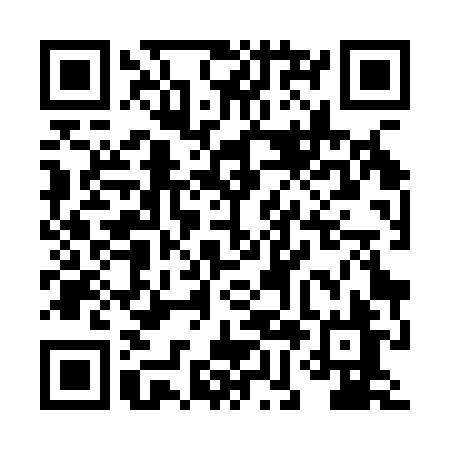 Ramadan times for Barut, PolandMon 11 Mar 2024 - Wed 10 Apr 2024High Latitude Method: Angle Based RulePrayer Calculation Method: Muslim World LeagueAsar Calculation Method: HanafiPrayer times provided by https://www.salahtimes.comDateDayFajrSuhurSunriseDhuhrAsrIftarMaghribIsha11Mon4:194:196:0811:563:515:455:457:2812Tue4:174:176:0611:563:525:475:477:3013Wed4:144:146:0411:563:535:485:487:3214Thu4:124:126:0211:553:555:505:507:3315Fri4:094:095:5911:553:565:525:527:3516Sat4:074:075:5711:553:575:535:537:3717Sun4:054:055:5511:553:595:555:557:3918Mon4:024:025:5311:544:005:575:577:4119Tue4:004:005:5111:544:015:585:587:4320Wed3:573:575:4811:544:036:006:007:4421Thu3:553:555:4611:534:046:026:027:4622Fri3:523:525:4411:534:056:036:037:4823Sat3:503:505:4211:534:076:056:057:5024Sun3:473:475:3911:524:086:066:067:5225Mon3:453:455:3711:524:096:086:087:5426Tue3:423:425:3511:524:106:106:107:5627Wed3:393:395:3311:524:116:116:117:5828Thu3:373:375:3111:514:136:136:138:0029Fri3:343:345:2811:514:146:146:148:0230Sat3:313:315:2611:514:156:166:168:0431Sun4:294:296:2412:505:167:187:189:061Mon4:264:266:2212:505:177:197:199:082Tue4:234:236:2012:505:197:217:219:103Wed4:214:216:1712:495:207:227:229:124Thu4:184:186:1512:495:217:247:249:145Fri4:154:156:1312:495:227:267:269:166Sat4:124:126:1112:495:237:277:279:197Sun4:094:096:0912:485:247:297:299:218Mon4:074:076:0612:485:267:317:319:239Tue4:044:046:0412:485:277:327:329:2510Wed4:014:016:0212:475:287:347:349:27